EMAIL TEMPLATEDear (INSERT NAME OF RECIPIENT)My name is (INSERT YOUR NAME), and I began a fundraiser for Bright Star Books, a 501(c)3 nonprofit that supplies books to limited-resource children in Summit, Portage, and Medina Counties. Bright Star Books has distributed over 170,000 books to children from low-income families since 2014. It mainly provides books to its partners, organizations that redistribute the books to their limited-resource clients (e.g., WIC, Title I schools, and Good Neighbors Food Pantries). You can find out more about their work at www.brightstarbooks.org or https://www.facebook.com/BrightStarBooksOhio/.As you may know, access to books is crucial to intellectual development. However, studies have shown 61% of limited-resource children own no books. Often, this results in them starting kindergarten cognitively behind their book-owning peers, a gap that lasts throughout their lives.Luckily, Bright Star books is working to reduce the book ownership gap! Bright Star Books can provide five books to a child for just $2.75 or to a dozen limited-resource children for just $33! Bright Star Books will use the all money from my fundraiser to get books to the children in our community who need them most.(INCLUDE HOW THE RECIPIENT CAN DONATE TO YOUR FUNDRAISER)I hope you will consider donating to Bright Star Books!Sincerely,(Insert name/contaction information)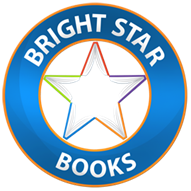 